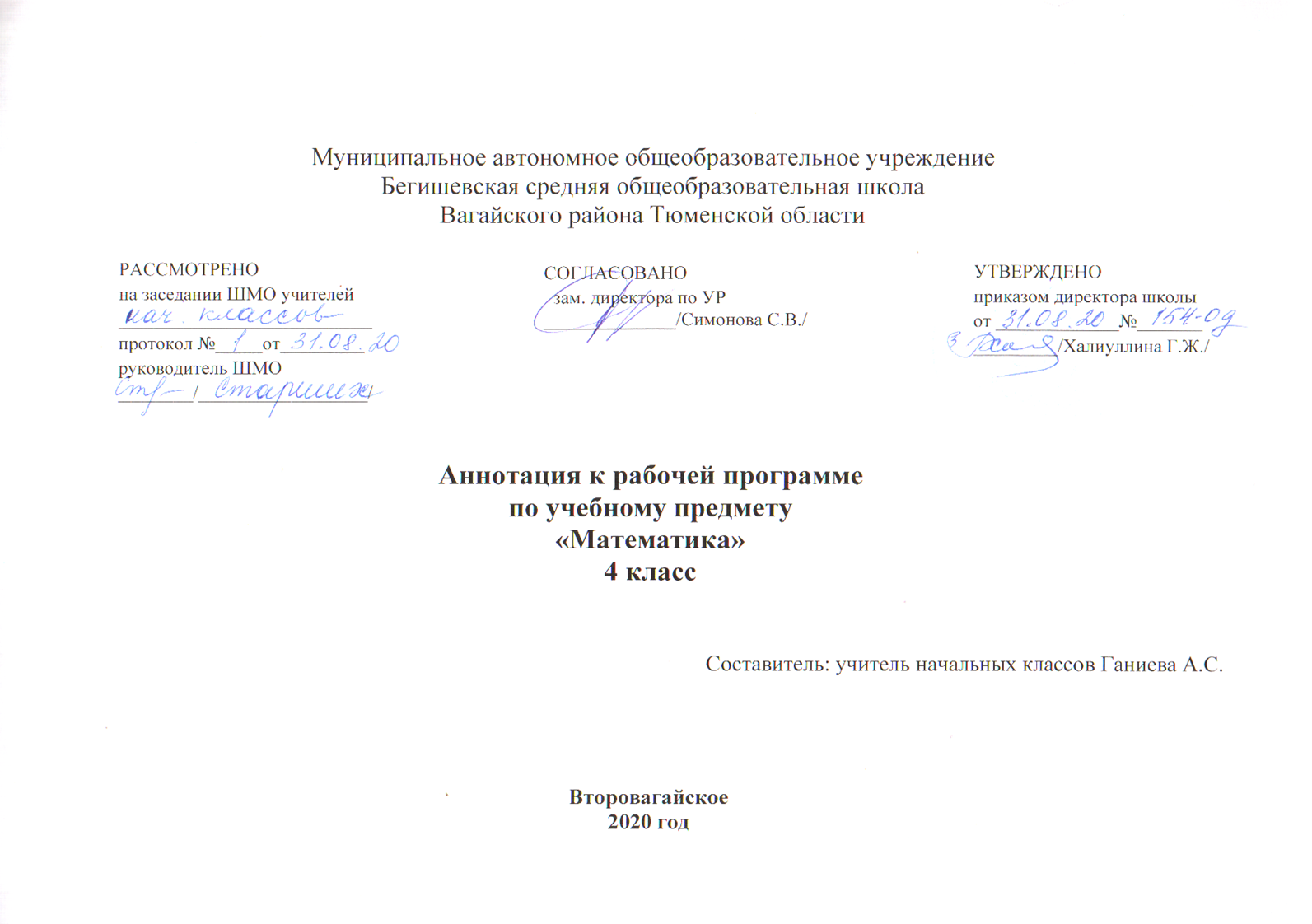 Аннотация к рабочей программе «Математика 4 класс»Рабочая программа учебного предмета «Математика» в 4 классе составлена на основе следующих документов:1.Федерального закона от 29.12.2012 №273-ФЗ «Об образовании в Российской Федерации»;   2.Федерального государственного образовательного стандарта начального общего образования, утвержденного Приказом          Министерства образования и науки Российской Федерации от 6 октября 2009 года №373(с изменениями на 31.12.2015);3.Основная образовательная программа начального общего образования Муниципального автономного общеобразовательного учреждения Бегишевское средняя общеобразовательная школа Вагайского района Тюменской области;4.Примерная программа начального общего образования по математике;5.Учебный план начального общего образования Муниципального автономного общеобразовательного учреждения Бегишевской средней общеобразовательной школы Вагайского района Тюменской области;Рабочая учебная программа по математике для 1-4-го класса разработана и составлена в соответствии с федеральным компонентом государственного стандарта второго поколения начального общего образования 2011 года, примерной программы Начального общего образования по математике с учетом авторской программы по математике - «Математика. Начальная школа», автора А.Л.Чекина, м., Академкнига\ Учебник, 2015г.На изучение математики в начальной школе отводится 4 часа в неделю. Курс рассчитан на 136 часов (34 учебные недели).Предмет математика в начальной школе имеет цель:Цель данной рабочей программы является создание условий для планирования, организации и управления образовательным процессом по математике.                                                                                                                                                                                                                                  Задачи программы: обеспечить достижение планируемых результатов освоения основной образовательной программы общего образования; дать представление о практической реализации компонентов государственного образовательного стандарта при изучении конкретного учебного предмета, курса; определить содержание, объем, порядок изучения учебного предмета, курса с учетом целей, задач и особенностей учебно-воспитательного процесса образовательного учреждения и контингента обучающихся.                                                                                          Программа рассчитана на 136 ч, 4ч в неделю.Периодичность и формы текущего контроля промежуточной аттестации в конце учебного года в форме ВПР